У К Р А Ї Н А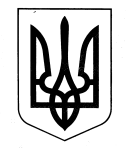 ТАРУТИНСЬКА РАЙОННА РАДАОДЕСЬКОЇ ОБЛАСТІР І Ш Е Н Н Я (проект)Про внесення змін до Статуту Тарутинського навчально-виховного комплексу «Загальноосвітня школа І-ІІІ ступенів – ліцей-дошкільний навчальний заклад» Тарутинської районної ради Одеської областіВідповідно до частини другої статті 143 Конституції України, пункту 20 частини першої, частини другої статті 43 Закону України «Про місцеве самоврядування в Україні», з метою приведення установчих документів Підгірненського НВК у відповідність з вимогами, встановленими пунктом 133.4 статті 133 Податкового кодексу України, районна радаВ И Р І Ш И Л А:1. Внести зміни до Статуту Тарутинського навчально-виховного комплексу «Загальноосвітня школа І-ІІІ ступенів – ліцей-дошкільний навчальний заклад» Тарутинської районної ради Одеської області (далі – Статут), затвердженого рішенням Тарутинської районної ради від 25.05. __ 2017 року №273- VІІ, виклавши його в новій редакції, що додається.2. Доручити голові Тарутинської районної ради _________скликання підписати затверджену згідно з пунктом 1 цього рішення нову редакцію Статуту.3. Доручити директору Тарутинського навчально-виховного комплексу «Загальноосвітня школа І-ІІІ ступенів – ліцей- дошкільний навчальний заклад» Тарутинської районної ради Одеської області здійснити заходи щодо проведення державної реєстрації нової редакції Статуту у порядку, передбаченому чинним законодавством України.4. Контроль за виконанням цього рішення покласти на постійну комісію районної ради з питань освіти, культури, духовності, молоді, фізичної культури і спорту.Голова районної ради	 О.І.Тасмасис____________2017№ ___________	                 ЗАТВЕРДЖЕНО	Рішення Тарутинської районної ради	   25 травня 2017 р. № 273-VІІ	Голова Тарутинської	районної ради	____________________ О.І.ТасмасисСТАТУТТарутинського навчально-виховного комплексу «Загальноосвітня школа І-ІІІ ступенів – ліцей – дошкільний навчальний заклад» Тарутинської районної ради Одеської області(нова редакція)смт. Тарутине Тарутинського районуОдеської області – 2017 рікЗМІСТСтатуту Тарутинського навчально-виховного комплексу«Загальноосвітня школа І-ІІІ ступенів – ліцей-дошкільний навчальний заклад»Тарутинської районної ради Одеської областіРозділ 1. ЗАГАЛЬНА ЧАСТИНА1.1. Тарутинський навчально-виховний комплекс «Загальноосвітня школа І-ІІІ ступенів – дошкільний навчальний заклад» Тарутинської районної ради Одеської області (далі Тарутинський НВК) є навчально-виховним закладом, який утворений на майні, що належить на праві спільної власності територіальним громадам сіл і селищ Тарутинського району, інтереси яких представляє Тарутинська районна рада Одеської області (далі – Власник). За своїм статусом Тарутинський НВК є комунальним навчальним закладом.1.2. Засновником (власником) Тарутинського НВК є Тарутинська районна рада Одеської області, яка забезпечує його фінансування, матеріально-технічне оснащення та вирішення інших питань, що випливають в процесі реалізації статутних завдань.Координація діяльності Тарутинського НВК здійснюється уповноваженим Тарутинською районною радою Одеської області органом – Тарутинською районною державною адміністрацією Одеської області, у тому числі її структурним підрозділом у сфері освіти (далі – уповноважений орган).	Тарутинський навчально-виховний комплекс «Загальноосвітня школа І-ІІІ ступенів – ліцей-дошкільний навчальний заклад» Тарутинської районної ради Одеської області є юридичною особою ,має самостійний баланс,рахунок в установі банку,печатку, штамп,ідентифікаційний номер №225 12781.1.3. Повне найменування Тарутинського НВК українською мовою – ТАРУТИНСЬКИЙ НАВЧАЛЬНО-ВИХОВНИЙ КОМПЛЕКС «ЗАГАЛЬНООСВІТНЯ ШКОЛА І-ІІІ СТУПЕНІВ – ЛІЦЕЙ-ДОШКІЛЬНИЙ НАВЧАЛЬНИЙ ЗАКЛАД» ТАРУТИНСЬКОЇ РАЙОННОЇ РАДИ ОДЕСЬКОЇ ОБЛАСТІ, російською мовою – ТАРУТИНСКИЙ УЧЕБНО-ВОСПИТАТЕЛЬНЫЙ КОМПЛЕКС  ОБЩЕОБРАЗОВАТЕЛЬНАЯ ШКОЛА I-III СТУПЕНЕЙ – ЛИЦЕЙ-ДОШКОЛЬНОЕ УЧЕБНОЕ ЗАВЕДЕНИЕ» ТАРУТИНСКОГО РАЙОННОГО СОВЕТА ОДЕССКОЙ ОБЛАСТИ».Скорочене найменування Тарутинського НВК українською мовою – ТАРУТИНСЬКИЙ  НВК, російською мовою – ТАРУТИНСКИЙ УВК.1.4. Юридична адреса та місцезнаходження Тарутинського НВК: 685500, Одеська область, Тарутинський район, смт. Тарутине, вул. Спортивна,1.            1.5. Тарутинський НВК є юридичною особою ,має самостійний баланс,рахунок в установі банку,печатку, штамп, ідентифікаційний код згідно з ЄДРПОУ 22512781.Підгірненський НВК є неприбутковою бюджетною установою.1.6. Тарутинський НВК у своїй діяльності керується Конституцією України, законами України «Про освіту», «Про загальну середню освіту», «Про дошкільну освіту», іншими законодавчими актами України, постановами Верховної Ради України, актами Президента України, прийнятими відповідно до Конституції та законів України, Кабінету Міністрів України, наказами МОН України, інших центральних органів виконавчої влади, рішеннями Одеської обласної та Тарутинської районної рад, розпорядженнями голів Одеської обласної та Тарутинської районної державних адміністрацій та наказами їх структурних підрозділів у сфері освіти та цим Статутом.1.7. Головною метою діяльності Тарутинського НВК є реалізація прав громадян на здобуття дошкільної, повної загальної середньої освіти, задоволення потреб громадян у нагляді, догляді та оздоровленні дітей, створення умов для їх фізичного, розумового і духовного розвитку.1.8. Головними принципами здійснення освіти в Тарутинському НВК є:доступність для кожного громадянина усіх форм і типів освітніх послуг, що надаються державою;	                    3рівність умов кожної людини для повної реалізації її здібностей, таланту, всебічного розвитку;гуманізм, демократизм, пріоритетність загальнолюдських духовних цінностей;органічний зв’язок із світовою та національною історією, культурою, традиціями;незалежність освіти від політичних партій, громадських і релігійних організацій;науковий, світський характер освіти;інтеграція з наукою і виробництвом;взаємозв’язок з освітою інших країн;гнучкість і прогностичність системи освіти;єдність розвитку, виховання, навчання і оздоровлення дітей;єдність виховних впливів сім’ї і дошкільного навчального закладу;поєднання державного управління і громадського самоврядування в освіті;наступність і перспективність між дошкільною та початковою загальною освітою;світський характер дошкільної освіти;особистісно-орієнтований підхід до розвитку особистості дитини;демократизація та гуманізація педагогічного процесу;відповідність змісту, рівня й обсягу дошкільної освіти особливостям розвитку та   стану здоров’я дитини дошкільного віку.1.9. Основними завданнями Тарутинського НВК є:реалізація державної політики в галузі освіти, виховання морально і фізично здорового покоління і розвиток творчих здібностей та інтересів дітей;виховання громадянина України;формування особистості учня (вихованця), розвиток його здібностей і обдарувань, наукового світогляду;виконання вимог Державного стандарту загальної середньої освіти, підготовка учнів (вихованців) до подальшої освіти і трудової діяльності;виховання в учнів (вихованців) поваги до Конституції України, державних символів України, прав і свобод людини і громадянина, почуття власної гідності, відповідальності перед законом за свої дії, свідомого ставлення до обов’язків людини і громадянина;реалізація права учнів (вихованців) на вільне формування політичних і світоглядних переконань;виховання шанобливого ставлення до родини, поваги до народних традицій і звичаїв, державної мови, регіональних мов або мов меншин та рідної мови, національних цінностей Українського народу та інших народів і націй.виховання свідомого ставлення до свого здоров’я та здоров’я інших громадян як найвищої соціальної цінності, формування гігієнічних навичок і засад здорового способу життя, збереження і зміцнення фізичного та психічного здоров’я учнів (вихованців);створення умов для здобуття дошкільної та загальної середньої освіти на рівні, не нижче державних стандартів;формування основних норм загальнолюдської моралі;надання кваліфікованої допомоги в корекції недоліків розвитку дитини;формування умінь і навичок дітей дошкільного віку, необхідних для навчання у школі;формування громадської діяльності, відповідальності за свої дії;забезпечення необхідних умов функціонування і розвитку системи дошкільної освіти;визначення змісту дошкільної освіти;визначення органів управління дошкільною освітою та їх повноважень;визначення прав та обов’язків учасників навчально-виховного процесу, встановлення відповідальності за порушення законодавства про дошкільну та загальну середню освіту.Тарутинський НВК здійснює виконання й інших завдань, що передбачені чинним законодавством України в галузі освіти та цим Статутом.41.10. Тарутинський НВК  має право:користуватися пільгами, що передбачені державою;проходити в установленому порядку державну атестацію;в межах чинного законодавства України та цього Статуту самостійно планувати свою роботу, вирішувати питання навчально-виховної, науково-дослідницької, методичної, економічної і фінансово-господарської діяльності;визначати форми, методи і засоби організації навчально-виховного процесу за погодженням з уповноваженим органом;визначати варіативну частину робочого навчального плану, розробляти і впроваджувати програми навчальної та науково-методичної роботи з урахуванням державних стандартів, експериментальний та індивідуальний робочі навчальні плани;спільно з вищими навчальними закладами проводити науково-дослідну, експериментальну, пошукову роботу;своєчасно забезпечувати підготовку, перепідготовку, підвищення кваліфікації та стажування педагогічних кадрів;за погодженням із Власником і уповноваженим органом вирішувати питання використання земельних ділянок, які перебувають у постійному користуванні, рухомого та нерухомого майна або обладнання, що тимчасово не використовується у навчально-виховній, навчально-виробничій або науковій діяльності, у разі, коли це не погіршує соціально-побутових умов учасників навчально-виховного процесу, отримувати внаслідок цього відповідні кошти;використовувати різні форми морального та матеріального заохочення до учасників навчально-виховного процесу;вирощувати, переробляти та реалізувати сільськогосподарську продукцію, збирати, переробляти та реалізувати лікарські рослини, отримувати внаслідок цього відповідні кошти, які використовуватимуться виключно на утримання Тарутинського НВК;отримувати в межах чинного законодавства України кошти і матеріальні цінності від органів виконавчої влади, органів місцевого самоврядування, юридичних і фізичних осіб;бути власником і розпорядником рухомого і нерухомого майна в межах, передбачених чинним законодавством України і цим Статутом;бути стороною за договором спільної діяльності (просте товариство);залишати у своєму розпорядженні і використовувати власні надходження у порядку, визначеному законодавством України;ініціювати питання запровадження форми для учнів;самостійно відкривати в територіальних органах Державної казначейської служби України реєстраційні та спеціальні реєстраційні рахунки і самостійно вести бухгалтерський облік (виключно з дозволу Власника, наданого за наявності відповідного рішення загальних зборів (конференції) Тарутинського НВК);приймати і видавати у відповідності до компетенції органів управління, визначеної цим Статутом, локальні акти нормативно-правового характеру (правила: внутрішнього трудового розпорядку, для учнів, положення: про фонд матеріального заохочення, про стипендії учнів, про структурні підрозділи; інструкції, тощо), які мають відповідати чинному законодавству України;на власні стандарти, які не суперечать чинному законодавству України, має право на власний церемоніал (традиції);ініціювати внесення змін або доповнень до цього Статуту.1.11. Тарутинський НВК несе відповідальність перед собою, суспільством і державою за:реалізацію завдань, визначених чинним законодавством України;5забезпечення рівня навчання і виховання в обсязі державних вимог;дотримання умов, що визначаються за результатами атестації;створення безпечних умов освітньої діяльності;дотримання державних стандартів освіти;дотримання договірних зобов’язань з іншими суб’єктами освітньої, виробничої, наукової діяльності та приватними особами, у тому числі зобов’язань за міжнародними угодами;дотримання фінансової дисципліни.1.12. Тарутинський НВК самостійно приймає рішення і здійснює діяльність в межах компетенції, передбаченої чинним законодавством України та цим Статутом.1.13. В Тарутинському НВК визначені українська та російська мови навчання за бажанням батьків, запроваджене профільне навчання (курси за вибором),вивчення державної мови,історії України,математики,англійської мови та інших предметів у 10,11 класах. Допрофільне навчання в 7-9 класах за рішенням педради школи.В Тарутинському НВК організоване  профільне навчання у школі III ступеня, допрофільна підготовка у 8-9-х класах школи II ступеня. Профіль навчання визначається з урахуванням інтересів учнів та їхніх батьків або осіб, які їх замінюють, перспектив здобуття подальшої освіти і життєвих планів учнівської молоді; кадрових, матеріально-технічних, інформаційних ресурсів Тарутинського НВК; соціокультурної і виробничої інфраструктури Тарутинського району. При Тарутинському НВК створені вечірні класи (групи) з вечірньою (заочною) формою навчання, які працюють згідно Положення про класи(групи) з вечірньою(заочною) формою навчання ,затвердженого відділом освіти Тарутинської РДА від 01.09.2011 року. Вечірні класи (групи) з заочною формою навчання  забезпечують реалізацію права громадян, які не мають можливості навчатися у школах з денною формою навчання, на базову середню освіту, загальну середню освіту з відривом або без відриву від виробництва.
1.14. Відповідно до освітніх потреб жителів територіальної громади смт. Тарутине Тарутинського району Одеської області та освітнього рівня, який забезпечується Тарутинським НВК, за типом навчальних закладів системи дошкільної та загальної середньої освіти Тарутинський НВК належить до навчально-виховних комплексів у складі загальноосвітньої школи І-ІІІ ступенів і дошкільного навчального закладу (ясла-садку) з універсальним профілем.1.15. На основі встановлених Кабінетом Міністрів України нормативів фінансування дошкільної та загальної середньої освіти у Тарутинському НВК встановлюється така мережа класів і груп:періоди дошкільного віку – молодший дошкільний (2-5 років), старший дошкільний (5-6 років);періоди шкільного віку:Іступінь-початкова школа (1-4 класи – термін навчання 4 роки);ІІ ступінь – основна школа (5-9 класи – термін навчання 5 років);ІІІ ступінь – старша школа (10-11 класи , ліцейні класи – термін навчання 2 роки. Розділ 2. ОРГАНІЗАЦІЯ ДІЯЛЬНОСТІ ТАРУТИНСЬКОГО НВК.ПРИЙОМ (ЗАРАХУВАННЯ), ВІДРАХУВАННЯ ДІТЕЙ (УЧНІВ).2.1. Тарутинський НВК складається з двох підрозділів – шкільного (загальноосвітня школа І-ІІІ ступенів) та дошкільного (дошкільний навчальний заклад – ясла-садок).2.2. Уповноважений орган закріплює за Тарутинським НВК територію обслуговування, яка, як правило, має співпадати з межами смт. Тарутине Тарутинського району Одеської області, і до початку навчального року організовує взяття на облік дітей, які мають відвідувати Тарутинський НВК.2.3. Прийом дітей до дошкільного підрозділу та зарахування учнів (вихованців) до всіх класів загальноосвітньої школи здійснюється на безконкурсній основі, як правило, відповідно до території обслуговування, якою є смт. Підгірне Тарутинського району Одеської області.62.4. Дошкільний підрозділ Тарутинського НВК.2.4.1. Прийом дітей до дошкільного підрозділу здійснюється директором Тарутинського НВК протягом календарного року на підставі заяви батьків або осіб, які їх замінюють, медичної довідки про стан здоров’я дитини з висновком лікаря, що дитина може відвідувати дошкільний навчальний заклад, довідки дільничного лікаря про епідеміологічне оточення, свідоцтва про народження.2.4.2. Під час прийому дитини до дошкільного підрозділу директор Тарутинського НВК зобов’язаний ознайомити батьків або осіб, що їх замінюють, із Статутом Тарутинського НВК, іншими документами, що регламентують діяльність дошкільного підрозділу.2.4.3. Групи у дошкільному підрозділі комплектуються, як правило, за віковими (одновіковими, різновіковими) ознаками. Комплектування груп та визначення їх кількості здійснюється відповідно до нормативів наповнюваності, санітарно-гігієнічних норм і правил утримання дітей у дошкільних навчальних закладах згідно з поданими заявами батьків або осіб, які їх замінюють.Наповнюваність груп для дітей від двох до шести (семи) років не повинна перевищувати 20 і бути меншою 5 осіб у групі.Формування новостворених груп у дошкільному підрозділі здійснюється наприкінці оздоровчого періоду (серпень).2.4.4. За дитиною зберігається місце в дошкільному підрозділі у разі її хвороби, карантину, санаторного лікування, реабілітації, на час відпустки батьків або осіб, які їх замінюють, а також у літній оздоровчий період (75 днів).2.4.5. Відрахування дитини з дошкільного підрозділу може здійснюватись: за бажанням батьків або осіб, які їх замінюють; на підставі медичного висновку про стан здоров’я дитини; у разі несплати без поважних причин батьками або особами, які їх замінюють, плати за харчування дитини протягом двох місяців.Дирекція Тарутинського НВК письмово повідомлятиме батьків або осіб, які їх замінюють, про відрахування дитини не менш як за 10 календарних днів із зазначенням причин відрахування. Безпідставне відрахування дитини з дошкільного підрозділу забороняється.2.4.6. Режим роботи дошкільного підрозділу встановлюється рішенням Власника за пропозицією уповноваженого органу, погодженою з місцевим органом охорони здоров’я.2.5. Шкільний підрозділ Тарутинського НВК.2.5.1. Класи у загальноосвітній школі формуються за погодженням зі структурним підрозділом у сфері освіти уповноваженого органу згідно з нормативами їх наповнюваності, встановленими чинним законодавством України, з урахуванням наявності приміщень, що відповідають санітарно-гігієнічним вимогам для здійснення навчально-виховного процесу, та відповідно до кількості поданих заяв про зарахування до школи, а також з урахуванням демографічної ситуації.В разі, коли кількість дітей менша за визначену нормативами їх наповнюваності, у шкільному підрозділі організуються заняття за індивідуальною формою навчання.2.5.2. У шкільному підрозділі можуть створюватися групи продовженого дня (на базі класів школи І-ІІ ступенів), а також за погодженням зі структурним підрозділом у сфері освіти уповноваженого органу створюватись класи з поглибленим вивченням предметів, класи (групи) з вечірньою (заочною, дистанційною) формою навчання, запроваджуватись індивідуальне навчання та навчання екстерном у відповідності до передбаченого чинним законодавством України порядку.72.5.3. Зарахування учнів до шкільного підрозділу здійснюється, як правило, до початку навчального року за наказом директора Підгірненського НВК на підставі поданої батьками або особами, які їх замінюють, заяви з додаванням до неї копії свідоцтва про народження дитини, медичної довідки встановленого зразка, особової справи (крім дітей, які вступають до першого класу).До першого класу зараховуються, як правило, діти з шести років.2.5.4. Директор Тарутинського НВК зобов’язаний вжити заходів щодо  ознайомлення дітей та їх батьків або осіб, які їх замінюють, з порядком зарахування до шкільного підрозділу, Статутом Тарутинського НВК, правилами внутрішнього розпорядку та іншими документами, що регламентують організацію навчально-виховного процесу.2.5.5. Переведення учнів (вихованців) шкільного підрозділу до наступного класу здійснюється у порядку, встановленому центральним органом виконавчої влади, що реалізує державну політику у сфері освіти.У разі вибуття учня з населеного пункту батьки або особи, які їх замінюють, мають подати до Тарутинського НВК заяву із зазначенням причини вибуття.2.5.6. Про можливе відрахування дирекція Тарутинського НВК має у письмовій формі:проінформувати батьків учня (осіб, які їх замінюють) – не пізніше ніж за один місяць до дня можливого відрахування;повідомити структурний підрозділ у сфері освіти уповноваженого органу – у двотижневий строк до можливого відрахування.РОЗДІЛ 3. ОРГАНІЗАЦІЯ НАВЧАЛЬНО-ВИХОВНОГО ПРОЦЕСУ3.1. Навчально-виховний процес Тарутинського НВК регламентується планом роботи, який складається дирекцією Тарутинського НВК самостійно на навчальний рік (для дошкільного підрозділу – також на оздоровчий період), і в якому відображаються найголовніші питання роботи та перспективи розвитку.План роботи дошкільного підрозділу схвалюється педагогічною радою, затверджується директором Тарутинського НВК та погоджується зі структурним підрозділом у сфері освіти уповноваженого органу, а план на оздоровчий період – додатково погоджується з територіальною санітарно-епідеміологічною службою.Робочий навчальний план шкільного підрозділу, складений на основі типових навчальних планів, розроблених та затверджених центральним органом виконавчої влади, що забезпечує формування державної політики у сфері освіти, із конкретизацією варіативної частини визначеного профілю навчання погоджується педагогічною радою Тарутинського НВК і затверджується структурним підрозділом у сфері освіти уповноваженого органу. У вигляді додатків до робочого навчального плану додаються розклад уроків та режим роботи (щоденний, тижневий, річний).Експериментальні та індивідуальні робочі навчальні плани Тарутинського НВК погоджуються з центральним органом виконавчої влади, що забезпечує формування державної політики у сфері освіти, за поданням структурного підрозділу у сфері освіти Одеської обласної державної адміністрації.3.2. Відповідно до робочого навчального плану педагогічні працівники Тарутинського НВК самостійно добирають програми, підручники, навчальні посібники, яким надано гриф МОН України, що забезпечує формування державної політики у сфері освіти, а також науково-методичну літературу, дидактичні матеріали, форми, методи і засоби навчальної роботи, що мають забезпечувати виконання статутних завдань та здобуття освіти на рівні державних стандартів.83.3. Тарутинський НВК здійснює навчально-виховний процес за денною формою навчання.Бажаючим надається право і створюються умови для індивідуального навчання, прискореного закінчення закладу освіти (заочна (дистанційна) форма навчання), складання державної підсумкової атестації екстерном.3.4. Тарутинський НВК самостійно обирає форми, засоби і методи навчання та виховання відповідно до законів України «Про освіту», «Про загальну середню освіту», «По дошкільну освіту» та цього Статуту з урахуванням специфіки Тарутинського НВК, профілю та інших особливостей організації навчально-виховного процесу.3.5. Навчально-виховний процес у Тарутинському НВК здійснюється за груповою та індивідуальною формою навчання.3.6. Відповідно до поданих батьками або особами, які їх замінюють, заяв Тарутинський НВК за погодженням із структурним підрозділом у сфері освіти уповноваженого органу створює умови для прискореного навчання та навчання екстерном.3.7. Тарутинський НВК може виконувати освітні програми і надавати платні послуги на договірній основі згідно з переліком, затвердженим Кабінетом Міністрів України, та у відповідності до порядку надання платних послуг, затвердженого центральним органом виконавчої влади, що забезпечує формування державної політики у сфері освіти.Відмова батьків або осіб, які їх замінюють, від запропонованих додаткових освітніх послуг, які не визначені Державною базовою програмою, не може бути підставою для відрахування дитини з дошкільного підрозділу. Крім того, платні послуги не можуть надаватися замість або в рамках Державної базової програми.3.8. Навчальний рік у Тарутинському НВК розпочинається 1 вересня і закінчується: у шкільному підрозділі – відповідно до нормативних документів центрального органу виконавчої влади, що забезпечує формування державної політики у сфері освіти, у дошкільному підрозділі – 31 травня наступного року. З 1 червня до 31 серпня (оздоровчий період) проводиться оздоровлення дітей. Оздоровчий період у дошкільному підрозділі проходитиме з 1 червня по 31 серпня.Протягом оздоровчого періоду при Тарутинському НВК можуть діяти пришкільні оздоровчі табори.3.9. Структура навчального року шкільного підрозділу (тривалість навчальних занять, поділ на чверті, семестри (триместри) та режим його роботи встановлюється у межах часу, передбаченого робочим навчальним планом, за погодженням із структурним підрозділом у сфері освіти уповноваженого органу.У разі виникнення екологічного лиха та епідемій уповноваженим органом за погодженням із Власником та територіальним органом державної санітарно-епідеміологічної служби може встановлюватися особливий режим роботи Тарутинського НВК.3.10. Поділ класів на групи на уроках з окремих предметів здійснюється згідно з нормативами, встановленими центральним органом виконавчої влади, що забезпечує формування державної політики у сфері освіти, за погодженням структурного підрозділу у сфері освіти уповноваженого органу.3.11. Загальна тривалість канікул у шкільному підрозділі протягом навчального року не повинна становити менш як 30 календарних днів.3.12. Тривалість занять, уроків у  Тарутинському НВК становить:у дошкільному підрозділі – до 30 хвилин;9у шкільному підрозділі: у перших класах – 35 хвилин; у других-четвертих класах – 40 хвилин; у п’ятих-одинадцятих класах – 45 хвилин.Зміна тривалості уроків допускається за погодженням зі структурним підрозділом у сфері освіти уповноваженого органу та територіальним підрозділом державної санітарно-епідеміологічної служби.3.13. Для учнів 5-9-х класів допускається проведення підряд двох уроків під час лабораторних і контрольних робіт, написання творів, а також уроків трудового навчання. У 10-11-х класах допускається проведення підряд двох уроків з одного предмета інваріантної та варіативної частини навчального плану і профільних дисциплін (предметів).3.14. Навчально-виховний процес здійснюється за різними формами: у вигляді уроків, лекцій, лабораторно-практичних та семінарських занять, диспутів, навчально-виробничих екскурсій, науково-дослідною та експериментальною діяльністю; поряд з традиційними методами і формами використовуються інноваційні технології навчання.3.15. Тривалість перерв між заняттями у дошкільному підрозділі та між уроками у шкільному підрозділі встановлюється з урахуванням потреби в організації активного відпочинку і харчування дітей дошкільного віку та учнів.Тривалість перерв між уроками встановлюється в кількості 10 хвилин, великої перерви після другого,третього,четвертого уроків – 20 хвилин.3.16. Щоденна кількість і послідовність навчальних занять визначається розкладом уроків у шкільному підрозділі і занять в дошкільному підрозділі, який складається відповідно до навчального плану з дотриманням педагогічних та санітарно-гігієнічних вимог і затверджується директором Тарутинського НВК.Режим роботи всіх підрозділів Тарутинського НВК встановлюється відповідно до нормативних документів центрального органу виконавчої влади, що забезпечує формування державної політики у сфері освіти. Тижневий режим роботи Тарутинського НВК фіксується у розкладі уроків.Крім різних форм обов’язкових навчальних занять, в Тарутинському НВК можуть проводитися індивідуальні, групові, факультативні та інші позакласні заняття та заходи, що передбачатимуться окремим розкладом і спрямовані на задоволення освітніх інтересів дітей дошкільного віку та учнів, на розвиток їх творчих здібностей, нахилів і обдарувань.3.17. Відволікання учнів від навчальних занять для проведення інших видів діяльності забороняється (крім випадків, передбачених законодавством України).3.18. Залучення учнів до видів діяльності, не передбачених навчальною програмою та робочим навчальним планом шкільного підрозділу Тарутинського НВК, дозволяється лише за їх згодою та згодою батьків або осіб, які їх замінюють.3.19. Зміст, обсяг і характер домашніх завдань визначаються вчителем відповідно до педагогічних і санітарно-гігієнічних вимог з урахуванням вимог навчальних програм та індивідуальних особливостей учнів.3.20. Домашні завдання учням 1-х класів на задаються.Розділ 4. ОРГАНІЗАЦІЯ ХАРЧУВАННЯТА МЕДИЧНОГО ОБСЛУГОВУВАННЯ ДІТЕЙ ТА УЧНІВ4.1. Тарутинський НВК забезпечує збалансоване харчування дітей та учнів, необхідне для їх нормального росту і розвитку, у відповідності до порядку організації харчування дітей у навчальних та оздоровчих закладах, визначеному центральними органами виконавчої влади, що забезпечують формування державної політики у сфері освіти та охорони здоров’я.10Безкоштовним харчуванням забезпечуються діти, категорії яких визначені чинним законодавством України. Вартість (або безкоштовність) харчування дітей, які не забезпечуються безкоштовним харчуванням згідно з чинним законодавством України, визначаються Власником за поданням уповноваженого органу.4.2. Медичне обслуговування дітей та учнів у Тарутинському НВК здійснюється на безоплатній основі відповідно до Основ законодавства України про охорону здоров’я та актів Кабінету Міністрів України і включає проведення обов’язкових медичних оглядів, у тому числі медичних оглядів перед профілактичними щепленнями, проведення профілактичних щеплень згідно з календарем щеплень, надання невідкладної медичної допомоги на догоспітальному етапі, організацію заходів для госпіталізації (у разі показань) та інформування про це батьків або осіб, які їх замінюють.Медичне обслуговування дітей та учнів здійснюється, як правило, медичними працівниками комунальних установ, які належать до спільної власності територіальних громад сіл і селищ Тарутинського району.Розділ 5. ОЦІНЮВАННЯ НАВЧАЛЬНИХ ДОСЯГНЕНЬУЧНІВ (ВИХОВАНЦІВ) ТАРУТИНСЬКОГО НВК.5.1. В Тарутинському НВК здійснюється тематичний облік знань, умінь і навичок учнів (вихованців). Система оцінювання навчальних досягнень учнів (вихованців) запроваджується стимулююча у відповідності до критеріїв оцінювання навчальних досягнень учнів (вихованців), визначених центральним органом виконавчої влади, що забезпечує формування державної політики у сфері освіти.5.2. Облік навчальних досягнень учнів (вихованців) протягом навчального року здійснюється у класних журналах, інструкції про ведення яких затверджуються центральним органом виконавчої влади, що забезпечує формування державної політики у сфері освіти. Результати навчальної діяльності за рік заносяться до особових справ учнів.5.3. У першому класі дається словесна характеристика знань, умінь і навичок учнів. За рішенням педагогічної ради Тарутинського НВК може надаватися словесна характеристика знань, умінь і навичок учнів другого класу.У наступних класах оцінювання здійснюється за 12-бальною системою: 1, 2 та 3 бали – низький рівень; 4, 5 та 6 балів – середній рівень; 7, 8 та 9 балів– достатній рівень; 10, 11 та 12 балів – високий рівень.5.4. За рішенням педагогічної ради у Тарутинському НВК може бути запроваджено оцінювання поведінки учнів, їх участь у суспільно корисній та громадській діяльності з урахуванням положень пункту 5.3 цього розділу. До додатків до документів про освіту (свідоцтво про базову загальну середню освіту, атестат про повну загальну середню освіту) зазначені оцінки не виставляються.5.5. Оцінки з навчальних предметів в балах виставляються поточні, за тему, за семестр, за рік, за державну підсумкову атестацію. У документі про освіту (табелі успішності, свідоцтві, атестаті) відображаються досягнення учнів у навчанні за семестри, навчальний рік та державна підсумкова атестація.5.6. Результати семестрового, річного оцінювання та державної підсумкової атестації доводяться до відома учнів класним керівником (головою атестаційної комісії).5.7. Навчання у випускних (4-х, 9-х і 11-х) класах Тарутинського НВК завершується державною підсумковою атестацією. Зміст, форма і порядок державної підсумкової атестації визначаються центральним органом виконавчої влади, що забезпечує формування державної політики у сфері освіти.11В окремих випадках учні за станом здоров’я або з інших поважних причин можуть бути звільнені від державної підсумкової атестації у порядку, що встановлюється центральними органами виконавчої влади, що забезпечують формування державної політики у сфері освіти та охорони здоров’я.5.8. Учні початкової школи, які протягом одного року навчання не засвоїли програмний матеріал, за поданням педагогічної ради та згодою батьків (осіб, які їх замінюють) направляються для обстеження фахівцями відповідної психолого-медико-педагогічної консультації. За висновками зазначеної консультації такі учні можуть продовжувати навчання в спеціальних школах (школах-інтернатах) або навчатися за індивідуальними навчальними планами і програмами за згодою батьків (осіб, які їх замінюють).5.9. Учні початкової школи, які через поважні причини (хвороба, інші обставини) за результатами річного оцінювання не засвоїли скориговану до індивідуальних здібностей навчальну програму, можуть бути, як виняток, залишені для повторного навчання у тому самому класі за рішенням педагогічної ради та за згодою батьків (осіб, які їх замінюють).5.10. За результатами навчання учням (випускникам) видається табель успішності (1-8 класи), свідоцтво про базову загальну середню освіту (9 клас) або атестат про повну загальну середню освіту (11 клас) за затвердженим Кабінетом Міністрів України зразком.5.11. Учням, які закінчили основну школу (9-й клас), видається свідоцтво про базову загальну середню освіту.Свідоцтво про базову загальну середню освіту дає право на вступ до школи III ступеня, професійно-технічного навчального закладу, вищого навчального закладу I-II рівня акредитації.5.12. Учням, (вихованцям) ,які закінчили старшу школу (11-й клас), видається атестат про повну загальну середню освіту.Атестат про повну загальну середню освіту дає право на вступ до професійно-технічних та вищих навчальних закладів усіх типів і форм власності.5.13. Випускникам 9-х, 11-х класів, які не атестовані хоча б з одного предмета, видається табель успішності.Учні, які не отримали документи про освіту, можуть продовжити навчання екстерном.5.14. За відмінні успіхи в навчанні учні 2-8-х, 10-х класів можуть нагороджуватися похвальним листом «За високі досягнення у навчанні», а випускники школи IIІ ступеня – похвальною грамотою «За особливі досягнення у вивченні окремих предметів», медалями – золотою «За високі досягнення у навчанні» або срібною «За досягнення у навчанні». За відмінні успіхи в навчанні випускникам школи ІІ ступеня видається свідоцтво про базову загальну середню освіту з відзнакою. Нагородження учнів за відмінні успіхи у навчанні здійснюється у порядку, встановленому центральним органом виконавчої влади, що забезпечує формування державної політики у сфері освіти.За успіхи у навчанні (праці) для учасників навчально-виховного процесу за рішенням педагогічної ради Тарутинського НВК можуть встановлюватися різні форми морального і матеріального заохочення.5.15. Свідоцтва про базову загальну середню освіту, атестати про загальну середню освіту та відповідні додатки до них реєструються у книгах обліку та видачі документів про базову та повну загальну середню освіту.12Контроль за дотриманням порядку видачі випускникам свідоцтв, атестатів, золотих і срібних медалей, похвальних грамот та листів здійснюється центральним органом виконавчої влади, що забезпечує формування державної політики у сфері освіти, структурними підрозділами у сфері освіти уповноваженого органу та органу виконавчої влади обласного рівня.Розділ 6. ВИХОВНИЙ ПРОЦЕС У ТАРУТИНСЬКОМУ  НВК.6.1. Виховання учнів (вихованців) у шкільному підрозділі Тарутинського НВК здійснюється під час проведення уроків, в процесі позаурочної та позашкільної роботи.6.2. У Тарутинському НВК забороняється утворення та діяльність організаційних структур політичних партій, а також релігійних організацій і воєнізованих формувань.Примусове залучення учнів (вихованців) Тарутинського НВК до вступу в будь-які громадські об’єднання, громадські, громадсько-політичні, релігійні організації і воєнізовані формування, а також до діяльності в зазначених об’єднаннях, участі в агітаційній роботі та політичних акціях забороняється.6.3. Дисципліна в Тарутинському НВК дотримується на основі взаємоповаги усіх учасників навчально-виховного процесу, дотримання правил внутрішнього розпорядку та цього Статуту.Застосування методів фізичного та психічного насильства до учнів забороняється.Розділ 7. УЧАСНИКИ НАВЧАЛЬНО-ВИХОВНОГО ПРОЦЕСУ.7.1. Учасниками навчально-виховного процесу у Тарутинському НВК є діти дошкільного віку, учні (вихованці); педагогічні працівники, вихователі, помічники вихователів; практичний психолог; бібліотекар; інженерно-технічні працівники та навчально-допоміжний персонал; керівні працівники; батьки або особи, які їх замінюють.7.2. Статус учасників навчально-виховного комплексу, їх права та обов’язки визначаються законами України «Про освіту», «Про дошкільну освіту», «Про загальну середню освіту», іншими актами законодавства України, положеннями про відповідний навчальний заклад, затвердженими Кабінетом Міністрів України, цим Статутом, правилами внутрішнього розпорядку Тарутинського НВК.7.3. Учні (вихованці) Тарутинського НВК мають гарантоване державою право на:доступність і безоплатність дошкільної, початкової, базової та повної загальної середньої освіти;вибір форми навчання, профільного напряму, факультативів, спецкурсів, позакласних занять;безпечні і нешкідливі для здоров’я умови розвитку, виховання, навчання та праці;здоровий спосіб життя, відпочинок під час перерв між уроками та у канікулярний час;користування навчально-виробничою, науковою, матеріально-технічною, культурно-спортивною, корекційно-відновною та лікувально-оздоровчою базою Тарутинського НВК;доступ до інформації з усіх галузей знань;участь в різних видах навчальної, науково-практичної діяльності, конференціях, олімпіадах, виставках, конкурсах тощо;участь в обговоренні і внесення власних пропозицій щодо організації навчально-виховного процесу, дозвілля учнів;отримання додаткових, у тому числі платних, навчальних послуг;перегляд результатів оцінювання навчальних досягнень з усіх предметів інваріантної та варіативної частини;13особисту участь або участь через своїх представників в роботі органів громадського самоврядування Тарутинського НВК;участь в роботі добровільних самодіяльних об’єднань, творчих студій, клубів, гуртків, груп за інтересами тощо;повагу людської гідності, вільне вираження поглядів, переконань;захист від будь-якої інформації, пропаганди та агітації, що завдає шкоди їх здоров’ю, моральному та духовному розвитку;захист від будь-яких форм експлуатації, психічного і фізичного насильства, від дій педагогічних та інших працівників, які порушують їх права, принижують честь і гідність.7.4. Учні Тарутинського НВК зобов’язані:оволодівати знаннями, вміннями, практичними навичками в обсязі не меншому, ніж визначено Державним стандартом загальної середньої освіти;підвищувати свій загальний культурний рівень;брати участь у пошуковій та науковій діяльності, передбаченій навчальними програмами та навчальним планом Тарутинського НВК, цим Статутом;дотримуватися вимог законодавства, моральних, етичних норм, поважати честь і гідність інших учнів та працівників;виконувати вимоги педагогічних та інших працівників Тарутинського НВК відповідно до цього Статуту та правил внутрішнього розпорядку  Тарутинського НВК;брати посильну участь у різних видах трудової діяльності, що не заборонені чинним законодавством України;дбайливо ставитися до державного, громадського і особистого майна, майна інших учасників навчально-виховного процесу;дотримуватися вимог цього Статуту, правил внутрішнього розпорядку Тарутинського НВК;дотримуватися правил особистої гігієни.7.5. Учні Тарутинського НВК залучаються за їх згодою та згодою батьків або осіб, які їх замінюють, до самообслуговування, різних видів суспільно корисної праці відповідно до цього Статуту і правил внутрішнього розпорядку з урахуванням віку, статі, фізичних можливостей.7.6. За невиконання учасниками навчально-виховного процесу своїх обов’язків, порушення цього Статуту, правил внутрішнього розпорядку на них можуть накладатися стягнення відповідно до закону.7.7. Педагогічним працівником повинна бути особа з високими моральними якостями, яка має відповідну педагогічну освіту, належний рівень професійної підготовки, забезпечує результативність та якість своєї роботи, фізичний та психічний стан здоров’я якої дає змогу виконувати професійні обов’язки в навчальних закладах системи загальної середньої освіти.7.8. До педагогічної діяльності у Тарутинського НВК не допускаються особи, яким вона заборонена за медичними показаннями, за вироком суду. Перелік медичних протипоказань щодо провадження педагогічної діяльності встановлюється чинним законодавством України.7.9. Призначення на посаду, звільнення з посади педагогічних та інших працівників Тарутинського НВК, інші трудові відносини регулюються чинним законодавством про працю України, законами України «Про освіту», «Про дошкільну освіту», «Про загальну середню освіту» та іншими законодавчими актами України.7.10. Обсяг педагогічного навантаження вчителів визначається відповідно до законодавства директором Тарутинського НВК і затверджується структурним підрозділом у сфері освіти уповноваженого органу.14Обсяг педагогічного навантаження може бути менше тарифної ставки (посадового окладу) лише за письмовою згодою педагогічного працівника.Перерозподіл педагогічного навантаження протягом навчального року допускається лише в разі зміни кількості годин для вивчення окремих предметів, що передбачається робочим навчальним планом, або за письмовою згодою педагогічного працівника з дотриманням вимог законодавства про працю.7.11. Директор Тарутинського НВК призначає керівних працівників дошкільного підрозділу, класних керівників, завідуючих навчальними кабінетами, майстернями, навчально-дослідними ділянками, права та обов’язки яких визначаються нормативно-правовими актами центрального органу виконавчої влади, що забезпечує формування державної політики у сфері освіти, правилами внутрішнього розпорядку та цим Статутом.7.12. Не допускається відволікання педагогічних працівників від виконання професійних обов’язків, крім випадків, передбачених чинним законодавством України.Залучення педагогічних працівників до участі у видах робіт, не передбачених робочим навчальним планом, навчальними програмами та іншими документами, що регламентують діяльність Тарутинського НВК, здійснюється лише за їх згодою.7.13. Педагогічні працівники Тарутинського НВК підлягають атестації, яка, як правило, є обов’язковою і здійснюється один раз на п’ять років, відповідно до порядку, встановленого центральним органом виконавчої влади, що забезпечує формування державної політики у сфері освіти.За результатами атестації педагогічних працівників визначається їх відповідність займаній посаді, присвоюється кваліфікаційна категорія (спеціаліст, спеціаліст другої, першої, вищої категорії) та може бути присвоєно педагогічне звання «старший учитель», «учитель (вихователь) - методист», «педагог-організатор-методист» та інші.7.14. Педагогічні працівники закладу мають право:самостійно обирати форми, методи, способи навчальної роботи, не шкідливі для здоров’я дітей дошкільного віку та учнів;брати участь у роботі методичних об’єднань, нарад, зборів закладу та інших органів самоврядування Тарутинського НВК, в заходах, пов’язаних з організацією навчально-виховної роботи;брати участь у роботі органів громадського самоврядування Тарутинського НВК;обирати форми та здійснювати підвищення своєї кваліфікації; навчатися у вищих навчальних закладах і закладах системи підготовки та підвищення кваліфікації педагогічних працівників;виявляти педагогічну ініціативу;проходити атестацію, у тому числі позачергову, для здобуття відповідної кваліфікаційної категорії та отримувати її в разі успішного проходження атестації;проводити в установленому порядку науково-дослідну, експериментальну, пошукову роботу;вносити керівництву Тарутинського НВК і органам управління освітою пропозиції щодо поліпшення роботи Тарутинського НВК та навчально-виховної роботи у ньому;на соціальне і матеріальне забезпечення відповідно до чинного законодавства України;об’єднуватися у професійні спілки та бути членами інших громадських об’єднань, діяльність яких не заборонена чинним законодавством України;порушувати питання захисту прав, професійної та людської честі і гідності.7.15. Педагогічні працівники закладу зобов’язані:15забезпечувати належний рівень викладання навчальних дисциплін відповідно до навчальних програм на рівні обов’язкових державних вимог;контролювати рівень навчальних досягнень учнів;нести відповідальність за відповідність оцінювання навчальних досягнень учнів критеріям оцінювання, затвердженим центральним органом виконавчої влади, що забезпечує формування державної політики у сфері освіти, доводити результати навчальних досягнень учнів до відома дітей, батьків, осіб, що їх замінюють, директора Тарутинського НВК;сприяти розвитку інтересів, нахилів та здібностей дітей, а також збереженню їх здоров’я;виховувати повагу до державної символіки, принципів загальнолюдської моралі;забезпечувати емоційний комфорт, захищати дітей дошкільного віку та учнів від будь-яких форм експлуатації та дій, які шкодять їх здоров’ю, а також від фізичного або психічного насильства, запобігати вживанню ними алкоголю, наркотиків, тютюну, іншим шкідливим звичкам;виконувати вимоги цього Статуту, правила внутрішнього розпорядку, умови трудового договору (контракту);брати участь у роботі педагогічної ради;виховувати в учнів шанобливе ставлення до батьків, жінок, старших за віком осіб; повагу до народних традицій та звичаїв, духовних і культурних надбань народу;готувати дітей дошкільного віку та учнів до самостійного життя з дотриманням принципів взаєморозуміння, злагоди між усіма народами, етнічними, національними, релігійними групами;дотримуватися педагогічної етики, моралі, поважати особисту гідність дітей дошкільного віку, учнів, батьків та осіб, які їх заміщують;постійно підвищувати свій професійний рівень, педагогічну майстерність, рівень загальної і політичної культури;виконувати накази і розпорядження директора Тарутинського НВК, органів управління освітою;вести відповідну документацію.7.16. Працівники Тарутинського НВК несуть відповідальність за збереження життя, фізичне і психічне здоров’я учнів (вихованців) згідно з чинним законодавством України.7.17. Педагогічні працівники, які систематично порушують цей Статут, правила внутрішнього розпорядку Тарутинського  НВК, не виконують посадових обов’язків, умов трудового договору (контракту) або за результатами атестації не відповідають займаній посаді, звільнюються з роботи згідно з чинним законодавством України.7.18. Права і обов’язки інших працівників та допоміжного персоналу регулюються трудовим законодавством України, цим Статутом, колективним договором та правилами внутрішнього розпорядку Тарутинського НВК.7.19. Працівники Тарутинського НВК проходять періодичні безоплатні медичні огляди в установленому чинним законодавством України порядку.7.20. Батьки дітей дошкільного віку та учнів та особи, які їх замінюють, мають право:обирати форми навчання і виховання дітей;створювати батьківські громадські організації та брати участь в їх діяльності, обирати і бути обраними до батьківських комітетів та органів громадського самоврядування;16звертатися до органів управління освітою, директора Тарутинського НВК і органів громадського самоврядування з питань навчання, виховання дітей;приймати рішення про участь дитини в науковій, спортивній, трудовій, пошуковій та інноваційній діяльності закладу;брати участь у заходах, спрямованих на поліпшення організації навчально-виховного процесу та зміцнення матеріально-технічної бази Тарутинського НВК;на захист законних інтересів дітей в органах громадського самоврядування Тарутинського НВК та у відповідних державних, судових органах.7.21. Батьки та особи, які їх замінюють, є відповідальними за здобуття дітьми дошкільної, початкової, базової та повної загальної середньої освіти, їх виховання і зобов’язані:створювати умови для здобуття дитиною дошкільної, початкової, базової та повної загальної середньої освіти за будь-якою формою навчання;забезпечувати дотримання дітьми вимог цього Статуту;поважати честь і гідність дитини та працівників Тарутинського НВК;постійно дбати про фізичне здоров’я, психічний стан дітей, створювати належні умови для розвитку їх природних здібностей;виховувати працелюбність, почуття доброти, милосердя, шанобливе ставлення до Вітчизни, сім’ї, державної та рідної мов;повагу до національної історії, культури, цінностей інших народів;виховувати у дітей повагу до законів, прав, основних свобод людини.7.22. Батьки дітей дошкільного віку та особи, які їх замінюють, також зобов’язані своєчасно вносити плату за харчування дитини в дошкільному підрозділі у встановленому порядку, своєчасно повідомляти про можливість відсутності або хвороби дитини.7.23. Інші права та обов’язки батьків або осіб, які їх замінюють, можуть бути обумовлені відповідними договорами, укладеними між дирекцією Тарутинського  НВК та батьківськими громадськими організаціями.7.24. У разі невиконання батьками та особами, які їх замінюють, обов’язків, передбачених законодавством, дирекція Тарутинського НВК може порушувати в установленому порядку клопотання про відповідальність таких осіб, у тому числі позбавлення їх батьківських прав.7.25. Представники батьківських громадських організацій мають право:обирати і бути обраним до органів громадського самоврядування в Тарутинському НВК;брати участь в управлінні учнівськими об’єднаннями за інтересами і гуртками, секціями;сприяти поліпшенню матеріально-технічної бази, фінансовому забезпеченню Тарутинського НВК у незабороненому чинним законодавством України порядку;брати участь в організації навчально-виховного процесу в Тарутинському НВК.7.26. Представники батьківських громадських організацій зобов’язані:дотримуватися вимог цього Статуту, виконувати рішення органів громадського самоврядування, накази дирекції Тарутинського НВК з питань організації навчально-виховного процесу та інших питань, що випливають з цього Статуту;захищати учнів від всіляких форм фізичного та психічного насильства, пропагувати здоровий спосіб життя, шкідливість вживання алкоголю, наркотиків, тютюну тощо;дотримуватись етики поведінки та загальнолюдської моралі.17Розділ 8. УПРАВЛІННЯ ТАРУТИНСЬКИМ   НВК8.1. Управління Тарутинським НВК здійснюється Власником, уповноваженим органом та його структурним підрозділом у сфері освіти у порядку, визначеному чинним законодавством України.8.2. Безпосереднє керівництво Тарутинським НВК здійснює його директор. Директором може бути лише громадянин України, який має вищу педагогічну освіту на рівні спеціаліста або магістра, стаж педагогічної роботи не менш як три роки, успішно пройшов атестацію керівних кадрів навчальних закладів у порядку, встановленому центральним органом виконавчої влади, що забезпечує формування державної політики у сфері освіти.Директор Тарутинського НВК призначається на посаду та звільняється з посади керівником структурного підрозділу у сфері освіти уповноваженого органу за попереднім погодженням з Власником відповідно до чинного законодавства України.8.3. Призначення та звільнення заступників директора Тарутинського НВК, у тому числі керівного працівника, який відповідає за діяльність дошкільного підрозділу, здійснюється за поданням директора Тарутинського НВК керівником структурного підрозділу у сфері освіти уповноваженого органу з дотриманням вимог чинного законодавства України.На посаду керівного працівника, який відповідає за діяльність дошкільного підрозділу, призначається особа, яка є громадянином України, має відповідну вищу педагогічну освіту не нижче освітнього кваліфікаційного рівня «спеціаліст», стаж педагогічної роботи у сфері дошкільної освіти не менш як три роки, а також організаторські здібності та стан здоров’я якої не перешкоджає виконанню професійних обов’язків.8.4. Директор Тарутинського НВК:здійснює контроль за діяльністю дошкільного і шкільного підрозділів Тарутинського НВК;здійснює керівництво педагогічним колективом, забезпечує раціональний добір і розстановку кадрів, створює необхідні умови для підвищення фахового і кваліфікаційного рівня працівників;організовує навчально-виховний процес;забезпечує контроль за виконанням навчальних планів і програм, якістю знань, умінь та навичок учнів;відповідає за дотримання вимог Державного стандарту загальної середньої освіти та забезпечення рівня дошкільної освіти у межах державних вимог до її змісту і обсягу, за якість і ефективність роботи педагогічного колективу;контролює відповідність застосовуваних форм, методів і засобів розвитку, виховання і навчання дітей їх віковим, психофізіологічним особливостям, здібностям і потребам;створює необхідні умови для участі учнів у позакласній та позашкільній роботі, проведення виховної роботи;забезпечує дотримання вимог щодо охорони дитинства, санітарно-гігієнічних, протипожежних норм і правил техніки безпеки, вимог безпечної життєдіяльності дітей дошкільного віку, учнів і працівників;розпоряджається в установленому порядку майном та коштами Тарутинського НВК і відповідає за дотримання фінансової дисципліни та збереження матеріально-технічної бази Тарутинського НВК;18діє від імені Тарутинського НВК, представляє його в державних та інших органах, установах і організаціях, укладає і підписує угоди і договори з юридичними та фізичними особами, які укладаються дирекцією Тарутинського НВК;підтримує ініціативи щодо вдосконалення системи навчання та виховання, заохочення творчих пошуків, дослідно-експериментальної роботи педагогів;сприяє залученню діячів науки, культури, членів творчих спілок, працівників підприємств, установ, організацій до навчально-виховного процесу, керівництва учнівськими об’єднаннями за інтересами;забезпечує реалізацію права дітей дошкільного віку та учнів на захист від будь-яких форм фізичного або психічного насильства;розглядає пропозиції педагогічної ради про відрахування учнів зі школи і за наявності підстав вирішує разом з батьками та місцевими органами у справах дітей питання про їхнє подальше навчання;вживає заходів до запобігання вживанню учнями алкоголю, наркотиків;контролює організацію харчування і медичного обслуговування дітей дошкільного віку та учнів;призначає класних керівників, завідуючих навчальними кабінетами, майстернями, навчально-дослідними ділянками;затверджує правила внутрішнього трудового розпорядку, посадові інструкції працівників за погодженням з профспілковим комітетом;несе відповідальність за свою діяльність перед іншими учасниками навчально-виховного процесу, загальними зборами (конференцією) колективу, Власником, уповноваженим ним органом, відділом освіти Тарутинської районної державної адміністрації, місцевими органами державної виконавчої влади тощо;організовує різні форми співпраці з батьками або особами, які їх замінюють;щороку звітує про свою роботу на загальних зборах (конференціях) колективу та батьків або осіб, які їх замінюють;забезпечує обробку персональних даних учасників навчально-виховного процесу відповідно до вимог Закону України «Про захист персональних даних»;видає у межах своєї компетенції накази та розпорядження і контролює їх виконання;підписує платіжні документи для здійснення видатків з відкритих в територіальних органах Державної казначейської служби України реєстраційних та спеціальних реєстраційних рахунках (в разі надання Власником дозволу на відкриття таких рахунків і самостійне ведення бухгалтерського обліку);вирішує інші питання, що випливають з цього Статуту.8.5. В Тарутинському НВК створюється постійно діючий колегіальний орган управління Тарутинського НВК – педагогічна рада, яку очолює директор Тарутинського НВК.8.6. Засідання педагогічної ради проводяться у міру потреби, але не менш як чотири рази на рік.8.7. Педагогічна рада розглядає питання:удосконалення і методичного забезпечення навчально-виховного процесу;планування та режиму роботи Тарутинського НВК;варіативної складової робочого навчального плану;навчально-виховної, методичної і фінансово-господарської діяльності Тарутинського НВК;переведення учнів (вихованців) до наступного класу і їх випуску, видачі документів про відповідний рівень освіти, нагородження за успіхи у навчанні;19підвищення кваліфікації педагогічних працівників, розвитку їх творчої ініціативи, впровадження у навчально-виховний процес досягнень науки і передового педагогічного досвіду;участі в інноваційній та експериментальній діяльності закладу, співпраці з вищими навчальними закладами та науковими установами;підтримки громадських ініціатив щодо вдосконалення навчання та виховання учнів, творчих пошуків і дослідно-експериментальної роботи педагогів;формування навичок здорового способу життя;сприяння організації дозвілля та оздоровлення дітей дошкільного віку та учнів;створення належного педагогічного клімату в Тарутинському НВК;морального та матеріального заохочення учнів (вихованців) та працівників Тарутинського НВК;морального заохочення батьків та осіб, що їх замінюють, та громадських діячів, які беруть участь в організації навчально-виховного процесу;зміцнення партнерських зв’язків між родинами учнів (вихованців) та дирекцією Тарутинського НВК з метою забезпечення єдності навчально-виховного процесу;притягнення до дисциплінарної відповідальності учнів (вихованців), працівників Тарутинського НВК за невиконання ними своїх обов’язків.Педагогічна рада розглядає також інші питання, пов’язані з діяльністю Тарутинського НВК.8.8. Вищим колегіальним органом громадського самоврядування Тарутинського НВК є загальні збори (конференція) його колективу, що скликаються не менш як один раз на рік.8.9. Делегати загальних зборів (конференції) з правом вирішального голосу обираються від таких категорій учасників навчально-виховного процесу:працівників Тарутинського НВК – зборами трудового колективу;батьків, представників громадськості – класними батьківськими зборами;учнів (вихованців) школи ІІ-ІІІ ступенів – класними зборами.Кожна категорія обирає однакову кількість делегатів, яка не повинна перевищувати 15 осіб.Термін повноважень делегатів становить три роки.Загальні збори (конференція) правомочні вирішувати питання, віднесені до її компетенції чинним законодавством України та цим Статутом в разі, якщо в її роботі бере участь не менше половини делегатів від кожної з трьох категорій. Рішення загальних зборів (конференції) приймається простою більшістю голосів присутніх делегатів.Право скликати загальні збори (конференцію) мають голова ради Тарутинського НВК, не менше однієї третини від загальної кількості делегатів, директор Тарутинського НВК. Загальні збори (конференція) можуть бути скликані також за пропозицією структурного підрозділу у сфері освіти уповноваженого органу.8.10. Загальні збори (конференція) Тарутинського НВК:організовують виконання рішень загальних зборів (конференцій);вносять пропозиції щодо зміни типу Тарутинського НВК, змін та доповнень до цього Статусу, профільності навчання, вивчення іноземних мов та мов національних меншин;спільно з дирекцією Тарутинського НВК розглядають і затверджують план роботи Тарутинського НВК та здійснюють контроль за його виконанням;разом з дирекцією Тарутинського НВК здійснюють контроль за виконанням вимог цього Статуту;ініціюють затвердження та перегляду режиму роботи Тарутинського НВК;20сприяють формуванню мережі класів, груп Тарутинського НВК, обґрунтовуючи її доцільність перед Власником і уповноваженим ним органом;разом із педагогічною радою Тарутинського НВК визначають доцільність вибору навчальних предметів варіативної частини робочих навчальних планів, враховуючи можливості, потреби учнів (вихованців), а також тенденції розвитку району, області, суспільства і держави;погоджують робочий навчальний план на кожний навчальний рік;обирають раду Тарутинського НВК, її членів і голову, встановлюють строк їх повноважень, а також утворюють піклувальну раду та обирають її членів;заслуховують звіти голови ради, директора Тарутинського НВК та його заступників з питань навчально-виховної та фінансово-господарської діяльності;беруть участь у засіданнях атестаційної комісії з метою обговорення питань про присвоєння кваліфікаційних категорій вчителям;вносять на розгляд педагогічної ради Тарутинського НВК пропозиції щодо поліпшення організації позакласної та позашкільної роботи з учнями (вихованцями);виступають ініціатором проведення добродійних акцій;вносять на розгляд педагогічної ради Тарутинського НВК та структурного підрозділу у сфері освіти уповноваженого органу пропозиції щодо морального і матеріального заохочення учасників навчально-виховного процесу;ініціюють розгляд кадрових питань та беруть участь у їх вирішенні;сприяють створенню та діяльності центрів дозвілля, а також залучають громадськість, батьків або осіб, які їх замінюють, до участі в керівництві гуртками, іншими видами позакласної та позашкільної роботи, до проведення оздоровчих та культурно-масових заходів з дітьми дошкільного віку, учнями (вихованцями);розподіляють і контролюють кошти фонду загального обов’язкового навчання, приймають рішення про надання матеріальної допомоги учням (вихованцям);беруть участь за згодою батьків або осіб, які їх замінюють, в обстеженні житлово-побутових умов дітей дошкільного віку та учнів, які перебувають в несприятливих соціально-економічних умовах;сприяють педагогічній освіті батьків;сприяють поповненню бібліотечного фонду та передплаті періодичних видань;розглядають питання здобуття обов’язкової загальної середньої освіти учнями;організовують громадський контроль за харчуванням і медичним обслуговуванням дітей дошкільного віку та учнів;розглядають звернення учасників навчально-виховного процесу з питань роботи Тарутинського НВК;можуть створювати постійні або тимчасові комісії з окремих напрямів діяльності Тарутинського НВК.8.11. У разі незгоди дирекції Тарутинського НВК з рішенням загальних зборів (конференції) створюється узгоджувальна комісія, яка розглядає спірне питання. До складу комісії залучаються представники органів громадського самоврядування, дирекції та профспілкового комітету Тарутинського НВК.8.12. У період між загальними зборами (конференціями) діє рада Тарутинського НВК, яка утворюється загальними зборами (конференцією) Тарутинського НВК і діяльність якої регулюється цим Статутом.Рада Підгірненського НВК організовує виконання рішень загальних зборів (конференцій), розглядає питання поліпшення умов для здобуття дошкільної, початкової, базової та повної загальної середньої освіти, зміцнення матеріально-технічної бази, поповнення й використання бюджету Підгірненського НВК, вносить пропозиції щодо морального і матеріального заохочення учасників навчально-виховного процесу, погоджує зміст і форми роботи з педагогічної освіти батьків.218.13. До ради Тарутинського НВК обираються пропорційно представники від педагогічного колективу, учнів (вихованців) школи II-ІІІ ступенів, батьків або осіб, які їх замінюють, і громадськості.Представництво в раді Тарутинського НВК й загальна її чисельність визначаються загальними зборами (конференцією) Тарутинського НВК.8.14. Рішення про дострокове припинення роботи члена ради Тарутинського НВК з будь-яких причин приймається виключно загальними зборами (конференцією) Тарутинського НВК.8.15. Під час проведення чергових загальних зборів (конференції) склад ради Тарутинського НВК оновлюється не менше ніж на третину.8.16. Рада Тарутинського НВК діє на засадах:пріоритету прав людини, гармонійного поєднання інтересів особи, суспільства, держави;дотримання вимог чинного законодавства України;колегіальності ухвалення рішень;добровільності і рівноправності членства;гласності.8.17. Рада Тарутинського НВК працює за планом, що затверджується загальними зборами (конференцією).Кількість засідань визначається їх доцільністю, але має бути не меншою чотирьох разів на навчальний рік.Засідання ради може скликатися її головою або з ініціативи директора Тарутинського НВК, а також членами ради Підгірненського НВК.8.18. Рішення ради приймається простою більшістю голосів за наявності на засіданні не менше двох третин її членів.У разі рівної кількості голосів вирішальним є голос голови ради Тарутинського НВК.Рішення ради Тарутинського НВК, що не суперечать чинному законодавству України та цьому Статуту, доводяться в 7-й денний термін до відома педагогічного колективу, учнів (вихованців), батьків, або осіб, які їх замінюють, та громадськості.У разі незгоди дирекції Тарутинського НВК з рішенням ради Тарутинського НВК створюється узгоджувальна комісія, яка розглядає спірне питання. До складу комісії входять представники органів громадського самоврядування, дирекції та профспілкового комітету Тарутинського НВК.8.19. Очолює раду Тарутинського НВК голова, який обирається із складу ради Тарутинського НВК.Голова ради  Тарутинського НВК може бути членом педагогічної ради.Головою ради Тарутинського НВК не можуть бути директор Тарутинського НВК та його заступники.8.20. Для вирішення поточних питань рада Тарутинського НВК може створювати постійні або тимчасові комісії з окремих напрямів роботи. Склад комісій і зміст їх роботи визначаються радою Тарутинського НВК.Члени ради Тарутинського НВК мають право виносити на розгляд усі питання, що стосуються діяльності Тарутинського НВК, пов’язаної з організацією навчально-виховного процесу, проведенням оздоровчих та культурно-масових заходів.228.21. В Тарутинського НВК за рішенням загальних зборів (конференції) може створюватися і діяти піклувальна рада – орган самоврядування, який формується з представників органів виконавчої влади, органів місцевого самоврядування, підприємств, установ, організацій, навчальних закладів, окремих громадян, у тому числі іноземних, з метою залучення громадськості до розв’язання проблем освіти, забезпечення сприятливих умов ефективної роботи Підгірненського НВК.Піклувальна рада утворюється у кількості 7 осіб. Члени піклувальної ради обираються на загальних зборах (конференції) Тарутинського НВК простою більшістю голосів і працюють на громадських засадах.У випадках, коли хтось із членів піклувальної ради з будь-яких причин вибуває, на загальних зборах (конференції) на його місце обирається інша особа.8.22. Основними завданнями піклувальної ради є:сприяння виконанню законодавства України щодо обов’язковості дошкільної та загальної середньої освіти;співпраця з органами виконавчої влади, органами місцевого самоврядування, підприємствами, установами і організаціями усіх форм власності та господарювання, навчальними закладами, громадськими об’єднаннями і окремими громадянами яка спрямована на поліпшення умов навчання і виховання дітей дошкільного віку та учнів в Тарутинському НВК;сприяння зміцненню матеріально-технічної, культурно-спортивної, корекційно-відновлювальної, лікувально-оздоровчої бази Тарутинського НВК;сприяння залученню додаткових джерел фінансування Тарутинського НВК;сприяння організації та проведенню заходів, спрямованих на охорону життя та здоров’я учасників навчально-виховного процесу;організація змістовного дозвілля та оздоровлення дітей дошкільного віку та учнів, педагогічних працівників;стимулювання творчої праці педагогічних працівників та учнів;всебічне зміцнення зв’язків між родинами дітей та Тарутинським НВК;сприяння соціально-правовому захисту учасників навчально-виховного процесу;вироблення рекомендацій щодо раціонального використання фонду загальнообов’язкового навчання.Не допускається втручання членів піклувальної ради в навчально-виховний процес (відвідування уроків тощо) без згоди директора Тарутинського НВК.8.23. Піклувальна рада діє на засадах: пріоритету прав людини, гармонійного поєднання інтересів особи, суспільства, держави; дотримання вимог чинного законодавства України; самоврядування; колегіальності ухвалення рішень; добровільності і рівноправності членства; гласності.У випадках, коли хтось із членів піклувальної ради з будь-яких причин вибуває, на загальних зборах (конференції) на його місце обирається інша особа.8.24. Робота піклувальної ради планується довільно. Кількість засідань визначається їх доцільністю, але, як правило, вони скликаються не менше ніж чотири рази на рік. Позачергові засідання можуть проводитись також на вимогу не менш ніж третини її членів.Засідання піклувальної ради є правоможним, якщо в її роботі беруть участь не менше двох третин її членів.Рішення піклувальної ради приймається простою більшістю голосів.Піклувальна рада інформує про свою діяльність у доступній формі на загальних зборах (конференції), іншими сприятливими способами.23Рішення піклувальної ради в 7-денний термін доводяться до відома колективу Тарутинського НВК, батьків, громадськості, організація і контроль їх виконання здійснюється членами піклувальної ради.8.25. Очолює піклувальну раду голова, який обирається шляхом голосування на її засіданні з числа членів піклувальної ради. З числа членів піклувальної ради також обираються заступник голови та секретар піклувальної ради.Голова піклувальної ради:скликає і проводить засідання, координує роботу піклувальної ради;підписує рішення піклувальної ради;визначає функції заступника, секретаря та інших членів;представляє піклувальну раду в органах виконавчої влади та органах місцевого самоврядування, на підприємствах, в установах, організаціях, в громадських об’єднаннях з питань, віднесених до її повноважень.Голова піклувальної ради має право делегувати свої повноваження членам піклувальної ради.8.26. Піклувальна рада має право:вносити на розгляд Власника, уповноваженого ним органу та його структурного підрозділу у сфері освіти, органів виконавчої влади та органів місцевого самоврядування, загальних зборів (конференції) і директора Тарутинського НВК пропозиції щодо зміцнення матеріально-технічної, навчально-виробничої, наукової, культурно-спортивної, корекційно-відновлюваної та лікувально-оздоровчої бази Тарутинського НВК;брати участь у розгляді звернень громадян з питань, що стосуються роботи Тарутинського НВК, з метою сприяння їх вирішенню у встановленому порядку;створювати комісії, ініціативні групи, до складу яких залучати представників громадськості, педагогічного колективу, батьків або осіб, які їх замінюють, представників учнівського самоврядування.8.27. У Тарутинському НВК можуть також створюватись учнівський комітет, батьківський комітет, методичні об’єднання, комісії, асоціації, робота яких здійснюється у відповідності до типових положень, які розробляються і затверджуються центральним органом виконавчої влади, що забезпечує формування державної політики у сфері освіти.Розділ 9. ТРУДОВИЙ КОЛЕКТИВ ТАРУТИНСЬКОГО НВК.9.1. Трудовий колектив Тарутинського НВК становлять усі громадяни, які своєю працею беруть участь у його діяльності на підставі трудових договорів, що регулюють трудові відносини працівника з Тарутинським НВК згідно з чинним законодавством України.9.2. Трудові відносини з найнятими робітниками, зокрема, питання робочого часу та відпочинку, оплати та охорони праці, гарантій та компенсацій, регулюються трудовими та колективними договорами, законодавством України.Розділ 10. МАТЕРІАЛЬНО-ТЕХНІЧНА БАЗА ТАФІНАНСОВО-ГОСПОДАРСЬКА ДІЯЛЬНІСТЬ ТАРУТИНСЬКОГО НВК10.1. Матеріально-технічна база Тарутинського НВК складається з будівель, споруд, земельних ділянок, комунікацій, інвентарю, обладнання, транспортних засобів, службового житла, інших матеріальних цінностей, вартість яких відображено у балансі Тарутинського НВК  або централізованої бухгалтерії,яка обслуговує Тарутинський НВК.2410.2. Тарутинський НВК відповідно до чинного законодавства України може користуватись землею, іншими природними ресурсами і несе відповідальність за дотримання вимог та норм їх охорони.10.3. Майно, закріплене за Тарутинським НВК, належить йому на правах оперативного управління та не може бути вилученим у нього, якщо інше не передбачено чинним законодавством України. Збитки, завдані Тарутинському НВК внаслідок порушення його майнових прав іншими юридичними та фізичними особами, відшкодовуються відповідно до чинного законодавства України.10.4. Підрозділи Тарутинського НВК розміщуються в будівлях, які повинні відповідати будівельним та санітарно-гігієнічним нормам і правилам, забезпечувати належні умови для різних видів діяльності дітей дошкільного віку та учнів, а також відповідати вимогам Типових переліків обов’язкового обладнання дошкільних та загальноосвітніх навчальних закладів.10.5. Фінансування Тарутинського НВК здійснюється його Власником або уповноваженим ним органом відповідно до чинного законодавства України та цього Статуту.10.6. Фінансово-господарська діяльність Тарутинського НВК проводиться відповідно до Бюджетного кодексу України, Податкового кодексу України, законів України «Про освіту», «Про загальну середню освіту», «Про дошкільну освіту» та інших нормативно-правових актів.10.7. Доходи (прибутки) Тарутинського НВК або їх частини не підлягають розподілу серед його учасників (засновників), членів і працівників Тарутинського НВК (крім оплати їхньої праці, нарахування єдиного соціального внеску), членів органів управління та інших пов’язаних з ними осіб.10.8. Доходи (прибутки) Тарутинського НВК використовуються ним виключно для фінансування видатків на його утримання, реалізацію мети (цілей, завдань) та напрямів діяльності Тарутинського НВК, визначених цим Статутом.10.9. У разі припинення Тарутинського НВК (ліквідація, злиття, поділ, приєднання або перетворення), що здійснюватиметься відповідно до чинного законодавства України та розділу 13 цього Статуту, усі його активи, що залишилися після розрахунків з оплати праці, виконання зобов’язань перед бюджетом, банками та іншими кредиторами, за рішенням Власника передаються іншим одній чи кільком неприбутковим організаціям відповідного виду або для зарахування до доходів бюджету.10.10. Джерелами фінансування ТарутинськогоНВК є:кошти Власника;кошти державного та місцевих бюджетів у розмірі, передбаченому нормативами фінансування загальної середньої освіти для забезпечення навчального процесу в обсязі, визначеному Державним стандартом загальної середньої освіти;кошти, отримані за надання платних послуг;доходи від реалізації продукції навчально-виробничих майстерень, навчально-дослідних ділянок, підсобних господарств, від передачі в оренду приміщень, споруд, обладнання;кошти батьків або осіб, які їх замінюють;добровільні пожертвування, цільові і благодійні внески юридичних і фізичних осіб;інші джерела, не заборонені чинним законодавством України.10.11. Тарутинський НВК виключно за рішенням Власника може самостійно розпоряджатися усіма видами доходів, передбачених цим Статутом.2510.12. У Тарутинському НВК створюється фонд загального обов’язкового навчання, який формується з урахуванням матеріально-побутових потреб учнів за рахунок коштів районного бюджету в розмірі не менше трьох відсотків витрат на його поточне утримання, а також за рахунок коштів, залучених з інших джерел.Кошти фонду загального обов’язкового навчання зберігаються на рахунку Тарутинського НВК в установі банку і витрачаються відповідно до кошторису, що затверджується директором Тарутинського НВК.Облік і використання коштів фонду загального обов’язкового навчання здійснюються у Тарутинського згідно з наказом його директора, що видається на підставі рішення ради Тарутинського НВК, відповідно до порядку, передбаченого чинним законодавством України.Контроль за правильним використанням коштів фонду загального обов’язкового навчання здійснюють органи, передбачені у розділі 12 цього Статуту у межах компетенції.10.13. Порядок діловодства і бухгалтерського обліку в Тарутинському НВК визначається чинним законодавством України, нормативно-правовими актами центрального органу виконавчої влади, що забезпечує формування державної політики у сфері освіти. 10.14. За рішенням Власника бухгалтерський облік може здійснюватися самостійно або через централізовану бухгалтерію.У разі, якщо на підтримку рішення загальних зборів (конференції) Тарутинського НВК Власником надано дозвіл на самостійне ведення бухгалтерського обліку, до штатного розпису Тарутинського НВК вводиться посада головного бухгалтера (бухгалтера) в межах фонду заробітної плати.У разі, якщо продовжуватиметься обслуговування Тарутинського НВК централізованою бухгалтерією структурного підрозділу у сфері освіти уповноваженого органу право першого підпису платіжних документів для здійснення видатків матиме директор Тарутинського НВК (інші посадові особи, яким надано право першого підпису), а другого підпису – головний бухгалтер централізованої бухгалтерії структурного підрозділу у сфері освіти уповноваженого органу. Підписи на зазначених документах скріпляються печаткою структурного підрозділу у сфері освіти уповноваженого органу.10.15. Тарутинський НВК за погодженням із Власником має право згідно з чинним законодавством України придбавати та орендувати необхідне обладнання та інші матеріальні ресурси, користуватися послугами підприємств, установ, організацій та фізичних осіб та отримувати від них допомогу, фінансувати за рахунок власних коштів заходи, що сприяють поліпшенню соціально-побутових умов працівників Тарутинського НВК.10.16. Звітність про діяльність Тарутинського НВК ведеться відповідно до чинного законодавства України.Розділ 11. МІЖНАРОДНЕ СПІВРОБІТНИЦТВО11.1. Тарутинський НВК за наявності належної матеріально-технічної та соціально-культурної бази, відповідного фінансування має право проводити міжнародний учнівський та педагогічний обмін у рамках освітніх програм, проектів, встановлювати відповідно до чинного законодавства України прямі зв’язки з міжнародними організаціями та освітніми асоціаціями.Тарутинський НВК має право відповідно до чинного законодавства України укладати договори про співробітництво з навчальними закладами, науковими установами, підприємствами, організаціями, громадськими об’єднаннями інших країн.2611.2. Участь Тарутинського НВК у міжнародних програмах, проектах, учнівському та педагогічному обміні здійснюється відповідно до чинного законодавства України.Розділ 12. КОНТРОЛЬ ЗА ДІЯЛЬНІСТЮ ТАРУТИНСЬКОГО НВК.12.1. Державний нагляд (контроль) за діяльністю Тарутинського НВК здійснюється з метою забезпечення реалізації єдиної державної політики у сфері дошкільної та загальної середньої освіти.12.2. Державний нагляд (контроль) за діяльністю Тарутинського НВК здійснюється центральним органом виконавчої влади, до повноважень якого належить здійснення державного нагляду (контролю) за діяльністю навчальних закладів усіх типів і форм власності, структурними підрозділами у сфері освіти Одеської обласної державної адміністрації та уповноваженого Власником органу.12.3. Основною формою державного контролю за діяльністю Тарутинського НВК є державна атестація, яка проводиться не рідше ніж один раз на десять років у порядку, встановленому центральним органом виконавчої влади, що забезпечує формування державної політики у сфері освіти.12.4. Позачергова атестація проводиться, як виняток, лише за рішенням центрального органу виконавчої влади, що забезпечує формування державної політики у сфері освіти, за поданням органу громадського самоврядування Тарутинського НВК або відповідного органу управління освітою.12.5. За результатами позитивної атестації Тарутинського НВК підтверджується його право видачі документів про базову та повну загальну середню освіту державного зразка.12.6. В разі, якщо результати діяльності Тарутинського НВК та/або умови організації в ньому навчально-виховного процесу не відповідають установленим державним стандартам, він вважається неатестованим, і в такому випадку приймається рішення про проведення повторної атестації через один-два роки або зміни типу Тарутинського НВК, його реорганізації чи ліквідації відповідно до чинного законодавства України та розділу 13 цього Статуту.12.7. У період між атестаціями органами, зазначеними у пункті 12.2 цього розділу, можуть проводитись перевірки (інспектування) Тарутинського НВК з питань, пов’язаних з його навчально-виховною діяльністю. Зміст, види і періодичність цих перевірок визначаються залежно від стану навчально-виховної роботи, але не частіше як два рази на рік.Перевірки з питань, не пов’язаних з навчально-виховною діяльністю Тарутинського НВК, проводяться Власником або уповноваженим органом відповідно до чинного законодавства України.Розділ 13. ПРИПИНЕННЯ ТАРУТИНСЬКОГО НВК.13.1. Рішення про припинення (реорганізацію або ліквідацію) Тарутинського НВК приймає Власник за пропозицією уповноваженого ним органу, а у випадках, передбачених чинним законодавством України, – за рішенням суду.13.2. Ліквідація чи реорганізація Тарутинського НВК здійснюється у випадках, передбачених чинним законодавством України, зі збереженням майнових чи інших прав трудового колективу Тарутинського НВК.2713.3. Реорганізація Тарутинського НВК відбувається шляхом злиття, приєднання, поділу, перетворення або виділу.У випадку реорганізації Тарутинського НВК його права та зобов’язання переходять до правонаступників відповідно до чинного законодавства України.13.4. Припинення Тарутинського НВК проводиться комісією з припинення (ліквідаційною комісією, комісією з реорганізації), призначеною Власником або, за його рішенням, уповноваженим органом, а у випадках припинення за рішенням суду – комісією з припинення, призначеною цим органом.З моменту призначення комісії з припинення до неї переходять повноваження щодо управління справами Тарутинського НВК, і вона виступає в суді від імені Тарутинського НВК.13.5. Ліквідаційна комісія (комісія з реорганізації) оцінює наявне майно Тарутинського НВК, виявляє його дебіторів і кредиторів і забезпечує розрахунки з ними, складає ліквідаційний (розподільчий) баланс і надає його Власнику на затвердження.13.6. Власник або орган, що уповноважений приймати рішення про припинення Тарутинського НВК, встановлює порядок і строки його припинення, якщо інше не передбачене чинним законодавством України.13.7. Тарутинський НВК вважається таким, що припинився, з дня внесення запису про припинення до Єдиного державного реєстру юридичних осіб та фізичних осіб - підприємців. Розділ 14. ЗАКЛЮЧНІ ПОЛОЖЕННЯ14.1. Рішення про внесення змін та доповнення до цього Статуту приймається Власником і вносяться вони у порядку, встановленому Власником та чинним законодавством України.14.2. Зміни та доповнення до цього Статуту, які оформляються у вигляді нової редакції Статуту, підлягають державній реєстрації у порядку, встановленому Законом України «Про державну реєстрацію юридичних осіб та фізичних осіб – підприємців».Зміст .......................................................................................................................... 1Розділ 1.Загальна частина ...................................................................................................... 2Розділ 2.Організація діяльності Тарутинського НВК. Прийом (зарахування), відрахування дітей (учнів) ...................................................................................... 5Розділ 3.Організація навчально-виховного процесу ........................................................... 7Розділ 4.Організація харчування та медичного обслуговування дітей та учнів .............. 9Розділ 5.Оцінювання навчальних досягнень учнів (вихованців) Тарутинського НВК ......................................................................................................................... 10Розділ 6.Виховний процес у Тарутинському НВК ......................................................... 12Розділ 7.Учасники навчально-виховного процесу ............................................................ 12Розділ 8.Управління Тарутинським НВК ........................................................................ 17Розділ 9.Трудовий колектив Тарутинського  НВК .......................................................... 23Розділ 10.Матеріально-технічна база та фінансово-господарська діяльність Тарутинського  НВК ............................................................................................ 23Розділ 11.Міжнародне співробітництво ............................................................................... 25Розділ 12.Контроль за діяльністю Тарутинського НВК ................................................... 26Розділ 13.Припинення  Тарутинського  НВК ...................................................................... 26Розділ 14.Заключні положення ............................................................................................. 27